RETIRED TEACHERS’ OF ONTARIO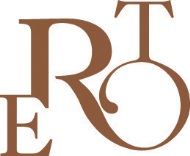            LES ENSEIGNANTES ET ENSEIGNANTS RETRAITÉS DE L’ONTARIOMEMBER INFORMATIONMembership as of September 30 2016  65 517 Member’s Address 18 Spadina Road, Toronto, ON M5R 2S7Member’s Website www.rto-ero.org President:  Name: Martha Foster Address: Box 343, Dutton, ON N0L 1J0Telephone: (416) 427 3498Email: marthafos@gmail.com Director ACER-CART:Name: Martha Foster Address: Box 343, Dutton, ON N0L 1J0Telephone: (416) 427 3498Email: marthafos@gmail.com Observer ACER-CART: Name: David Kendall Address: 1126B Bebris Road, PO Box 199 ARDEN ON K0H 1B0Telephone: 905-758-7845Email: : davidckendall@yahoo.ca Executive Director: Name: Jim Grieve Address: 18 Spadina Road North, Toronto ON  M5R 2S7Telephone: 1-800-361-9888	Email: jgrieve@rto-ero.org Newsletter Editor:Name: Kim Brathwaite	Address: 18 Spadina Road North, Toronto ON  M5R 2S7Telephone: 1-800-361-9888							Email   kbrathwaite@rto-ero.orgWebmaster:Name: Charles TaboneAddress:  18 Spadina Road North, Toronto ON  M5R 2S7Telephone:  1-800-361-9888Email:  ctabone@rto-ero.orgSignificant Dates:Annual General Meeting Date: October 24-25, 2017Board of Directors meetings: Dates: Monthly except JulyNewsletter Name of your Publication: Renaissance Dates of publication: Quarterly – January, April, July, OctoberElectronic link rto.ero.org  